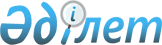 О внесении изменения и дополнений в постановление акимата Жамбылской области от 25 апреля 2008 года № 113 "Об установлении водоохранных зон и полос"
					
			Утративший силу
			
			
		
					Постановление акимата Жамбылской области от 9 октября 2017 года № 209. Зарегистрировано Департаментом юстиции Жамбылской области 25 октября 2017 года № 3560. Утратило силу постановлением акимата Жамбылской области от 26 февраля 2024 года № 35
      Сноска. Утратило силу постановлением акимата Жамбылской области от 26.02.2024 № 35 (вводится в действие по истечении десяти календарных дней после дня его первого официального опубликования).
      Примечание РЦПИ.
      В тексте документа сохранена пунктуация и орфография оригинала.
      В соответствии с Водным кодексом Республики Казахстан от 9 июля 2003 года, Законом Республики Казахстан от 23 января 2001 года "О местном государственном управлении и самоуправлении в Республике Казахстан", акимат Жамбылской области ПОСТАНОВЛЯЕТ:
      1. Внести в постановление акимата Жамбылской области от 25 апреля 2008 года №113 "Об установлении водоохранных зон и полос" (зарегистрировано в Государственном реестре регистрации нормативных правовых актов №1686, опубликовано 10 июня 2008 года в газете "Знамя труда") следующие изменение и дополнения:
      преамбулу изложить в следующей редакции:
      "В соответствии с Водным кодексом Республики Казахстан от 9 июля 2003 года, Законом Республики Казахстан от 23 января 2001 года "О местном государственном управлении и самоуправлении в Республике Казахстан", акимат Жамбылской области ПОСТАНОВЛЯЕТ:";
      дополнить пунктом 1-1 следующего содержания: 
      "1-1. Установить режим и особые условия хозяйственного использования водоохранных зон и полос согласно приложению 1-1 к настоящему постановлению.";
      дополнить приложением 1-1 согласно приложению к настоящему постановлению.
      2. Контроль за исполнением настоящего постановления возложить на заместителя акима области М.Мусаев.
      3. Настоящее постановление вступает в силу со дня государственной регистрации в органах юстиции и вводится в действие по истечении десяти календарных дней после дня его первого официального опубликования.
       "СОГЛАСОВАНО"
      Исполняющий обязанности 
      руководителя Шу-Таласской
      бассейновой инспекции по регулированию 
      использования и охране водных ресурсов
      Комитета по водным ресурсам 
      Министерства сельского хозяйства 
      Республики Казахстан"
      Г.А.Куралбаев 
      11 ноября 2017 года  Режим и особые условия хозяйственного использования водоохранных зон и полос 
      1. В пределах водоохранных зон запрещаются: 
      1) ввод в эксплуатацию новых и реконструированных объектов, не обеспеченных сооружениями и устройствами, предотвращающими загрязнение и засорение водных объектов и их водоохранных зон и полос;
      2) проведение реконструкции зданий, сооружений, коммуникаций и других объектов, а также производство строительных, дноуглубительных и взрывных работ, добыча полезных ископаемых, прокладка кабелей, трубопроводов и других коммуникаций, буровых, земельных и иных работ без проектов, согласованных в установленном порядке с местными исполнительными органами, уполномоченным органом, уполномоченным государственным органом в области охраны окружающей среды, центральным уполномоченным органом по управлению земельными ресурсами, уполномоченными органами в области энергоснабжения и санитарно-эпидемиологического благополучия населения и другими заинтересованными органами;
      3) размещение и строительство складов для хранения удобрений, пестицидов, ядохимикатов и нефтепродуктов, пунктов технического обслуживания, мойки транспортных средств и сельскохозяйственной техники, механических мастерских, устройство свалок бытовых и промышленных отходов, площадок для заправки аппаратуры пестицидами и ядохимикатами, взлетно-посадочных полос для проведения авиационно-химических работ, а также размещение других объектов, отрицательно влияющих на качество воды;
      4) размещение животноводческих ферм и комплексов, накопителей сточных вод, полей орошения сточными водами, кладбищ, скотомогильников (биотермических ям), а также других объектов, обусловливающих опасность микробного загрязнения поверхностных и подземных вод;
      5) выпас скота с превышением нормы нагрузки, купание и санитарная обработка скота и другие виды хозяйственной деятельности, ухудшающие режим водоемов;
      6) применение способа авиаобработки ядохимикатами и авиаподкормки минеральными удобрениями сельскохозяйственных культур и лесонасаждений на расстоянии менее двух тысяч метров от уреза воды в водном источнике;
      7) применение пестицидов, на которые не установлены предельно допустимые концентрации, внесение удобрений по снежному покрову, а также использование в качестве удобрений необезвреженных навозосодержащих сточных вод и стойких хлорорганических ядохимикатов.
      2. В пределах водоохранных полос запрещаются:
      1) хозяйственная и иная деятельность, ухудшающая качественное и гидрологическое состояние (загрязнение, засорение, истощение) водных объектов;
      2) строительство и эксплуатация зданий и сооружений, за исключением водохозяйственных и водозаборных сооружений и их коммуникаций, мостов, мостовых сооружений, причалов, портов, пирсов и иных объектов транспортной инфраструктуры, связанных с деятельностью водного транспорта, объектов по использованию возобновляемых источников энергии (гидродинамической энергии воды), а также рекреационных зон на водном объекте;
      3) предоставление земельных участков под садоводство и дачное строительство;
      4) эксплуатация существующих объектов, не обеспеченных сооружениями и устройствами, предотвращающими загрязнение водных объектов и их водоохранных зон и полос;
      5) проведение работ, нарушающих почвенный и травяной покров (в том числе распашка земель, выпас скота, добыча полезных ископаемых), за исключением обработки земель для залужения отдельных участков, посева и посадки леса;
      6) устройство палаточных городков, постоянных стоянок для транспортных средств, летних лагерей для скота;
      7) применение всех видов удобрений.
      3. В водоохранных зонах и полосах запрещается строительство (реконструкция, капитальный ремонт) предприятий, зданий, сооружений и коммуникаций без наличия проектов, согласованных в порядке, установленном законодательством Республики Казахстан, и получивших положительное заключение комплексной вневедомственной экспертизы проектов строительства (технико-экономических обоснований, проектно-сметной документации), включающей выводы отраслевых экспертиз.
					© 2012. РГП на ПХВ «Институт законодательства и правовой информации Республики Казахстан» Министерства юстиции Республики Казахстан
				
      Аким области

 К. Кокрекбаев
Приложение 
к постановлению акимата 
Жамбылской области
от 9 октября 2017 года
№ 209Приложение 1-1
к постановлению акимата 
Жамбылской области
от 25 апреля 2008 года
№113